Урок математики в 4 классе.Учитель - Адаменя С. А., высшей квалификационной категории государственного учреждения образования «Средняя школа № 26 г.Гродно»Тип урока: изучения нового материала, урок - исследование Тема: «Окружность. Круг.»Основные цели и задачи:1) формировать представление об окружности и её элементах: центре, диаметре, радиусе, умение строить окружности с помощью циркуля;2) познакомить с новыми чертёжным инструментом  –  циркулем;3) формировать практические навыки построения окружности с помощью циркуля;4) развивать внимание, мышление, речь учащихся, мыслительные операции: обобщение, анализ, сравнение;5) воспитывать положительную мотивацию к учению, толерантность, самостоятельность, аккуратность.ОБОРУДОВАНИЕ: Для учителя:- презентация к уроку; - физминутка танец «Чика - рика»  - видеосюжет «Галилео. Арена цирка»- демонстрационный циркуль;- карточки со словами: окружность, круг, радиус, диаметр, циркуль, геометрические фигуры;- модели круга и окружности (на доске);- обруч, крышка;- картинка фокусникаДля учащихся: - индивидуальные карточки для учащихся;- кроссворды для групповой работы- модели цветных кругов 13 см в диаметре;- циркуль, линейка, простой карандаш;- карточки – знаки «+», «-», «?»- учебник.Ход урока:Мотивация к учебной деятельности.-Ребята, в начале урока математики я хотела бы прочитать слова удивительного человека, учёного, поэта  Михаила Васильевича Ломоносова, который родился в 1711году. «Математику уже затем учить надо, что она ум в порядок приводит». Слайд 1. Сегодня на уроке мы тоже постараемся упорядочить наши знания. Девизом нашего урока будут слова:Думать –                                                коллективно.Решать –                                                оперативно.Отвечать –                                             доказательно.Всё делать –                                          старательно.Нас открытия ждут –                            обязательно!- Дополните каждое слово подходящим по смыслу. Затем учитель дополняет выражение и учащиеся хором читают девиз. –- Сегодня на уроке вместе с циркачами из мультфильма будем исследовать один раздел математики. Свои успехи вы будете записывать в таблицу при помощи знаков:«+» - у меня всё получилось, выполнил задание без ошибок;«-» - с заданием справился, допустил 1 – 2 ошибки;«?» - задание вызвало затруднение, допустил много ошибок;Желаю вам успехов в работе.Чистописание.Дата, классная работа.На доске: 15022021- Что записано на доске? Что вы можете рассказать о сегодняшнем дне? Прочитайте число, запишите его в тетрадь. Назовите соседей этого числа.- В какой области мы проведём исследование мы узнаем, когда решим примеры с. 43 №3. Первый вариант решает 1 столбик, 2 вариант – 2 столбик. Покажите знаками как вы справитесь с этим заданием. Двое учащихся решают за закрытой доской.(305167 + 19083) : 2                                       (79607 – 9999) х 49 х (101110 – 98005)	(40297 + 13711) : 8На доске висят фигуры с одной стороны записаны ответы примеров, с другой стороны буквы.При проверке сначала первый вариант вывешивает свои ответы, затем – второй вариант. Учащиеся ставят себе оценку знаком в индивидуальную таблицу.Г – 324250	Е - 69608	                 Я – 1300 – к этому числу вернёмся позжеЕ – 162125	Т - 278432О – 3105	Р - 54008М - 27945 	И - 7001 - Прочитайте слово. Что оно обозначает? Геометрия – наука изучающая геометрические фигуры. Что вы умеете делать с геометрическими фигурами?На доске вывешиваются слова :  ИЗМЕРЯТЬ, ЧЕРТИТЬ, ВЫЧИСЛЯТЬ, ОТЛИЧАТЬ, УЗНАВАТЬ, СРАВНИВАТЬ,Фокусник хочет приобрести себе домик в стране Геометрии. У него есть на выбор 4 участка. Их планы изображены на этом рисунке. Слайд 2Посмотрите, что в них интересного? (Это геометрические фигуры).Назови, что это за фигуры? Некоторые их точки обозначены буквами. Где располагаются точки? (внутри, на границе) .Чтобы фокусник приобрёл себе участок с домиком, ему надо составить два слова, которые дают ключ к его участку. Одно слово состоит из букв, стоящих на границах фигур, а другое – из букв, стоящих внутри границ. Поможете ему?Составьте эти слова. (Круг, окружность.) Тема нашего урока.3.Постановка задач урока.- Предположите, чему мы будем учиться сегодня на уроке? (учиться отличать круг от окружности, чертить окружность, познакомимся с циркулем, узнаем об окружности что-то новое (свойства) и т.д.)- Это и будут наши задачи урока.- Итак, начинаем!- Для начала предлагаю дать определение, что такое круг и окружность?Инсценировка У круга есть одна подругаЗнакома всем её наружностьИдёт она по краю круга И называется  - окружность. Круг сказал, что он главнее:- Я большой и, посмотри, -Весь заполнен в середине. И по краю, и внутри.Тут воскликнула Окружность: - Жить не сможешь без меня!Я ведь линия сплошнаяИ граница я твоя! - Что такое круг и чем он отличается от окружности? (Круг – это часть плоскости внутри окружности, окружность – это граница круга.) На доске.Фокусник вам очень признателен. Объясните понятия «область» и «граница» с точки зрения геометрии. (Граница – это линия, которая ограничивает фигуру, идёт по её «краю»; область – это часть плоскости, которая находится внутри границы…) Слайд 4.Где можно встретить круг и окружность? (Крышка с резинкой, циферблат, колесо)Практическая работа.- Ребята, с помощью каких инструментов вы уже выполняли чертежи? (простой карандаш, линейка)- Как вы думаете, что мы будем учиться чертить: круг или окружность?Какую цель вы поставите перед собой на уроке? («Открыть» способ построения окружностей)С помощью чего можно изобразить окружность? (С помощью циркуля) Слайд 5Выступление ученика:Самый старый железный циркуль обнаружен во Франции при раскопках древнего кургана. Он пролежал в земле более 2-х тысяч лет. В пепле, засыпавшем греческий город Помпеи, археологи обнаружили очень много бронзовых циркулей. Приготовьте циркуль. Посмотрите на него внимательно (у учителя большой циркуль) .- Из чего он состоит (2 ножки, на конце первой иголочка, на конце второй – грифель – это карандаш) .- Циркуль – это чертёжный инструмент для вычеркивания окружностей. В переводе с латинского обозначает круг - циркус. С каким словом созвучно мое название? «Цирк – циркуль «циркулюс» (круг).  У цирка арена круглая, что представляется удобным для просмотра выступления артистов цирка.С циркулем нужно работать очень осторожно.Назовите правила работы с циркулем. Слайд 6У каждой фигуры есть свой алгоритм построения. У окружности он тоже имеется. Прочитайте план. Слайд 7.Он вам понятен? Нет. Почему?Не знаем, что такое радиус?Реализация практической работы.Какой первый шаг? (Отметить точку О)  Слайд 8. Возьмите циркуль, разведите ножки на расстоянии 2 см. Слайд 9Поставьте иголку циркуля в точку О, а другой ножкой начертите окружность. Слайд 10.                                           Эта замкнутая линия и называется окружность, а О  точка ?  (центр окружности. )- Отметьте на окружности две точки и соедините их с центром. (Провели несколько радиусов). - Одинаковые ли они по длине? (да) - Сами попробуйте сформулировать определение радиуса (r – это отрезок, соединяет центр окружности с точкой на окружности)  Слайд 11Вывод:  1)Расстояние от центра окружности до любой точки окружности называется радиусом. На доске.2) Радиусы равны.Ещё вавилоняне и древние индийцы считали самым важным элементом окружности – радиус. Слово это латинское и означает “луч”. В древности не было этого термина: Евклид и другие учёные говорили просто “прямая из центра”.Термин “радиус” становится лишь в конце XVII в. Впервые термин “радиус” встречается в “Геометрии” французского ученого Рамса, изданной в 1569 году.Если соединить линией две противоположные точки окружности, то такая линия будет проходить через центр окружности. Называется такая линия диаметром окружности. На доске. Слайд 12.- Начертите диаметр АВ.- Сами сформулируйте определение диаметра (отрезок, соединяющий две точки окружности, и проходит через центр) .Сравните длину радиуса и длину диаметра. Какой вывод можно сделать? Какими фигурами являются радиус и диаметр окружности? (Отрезками.)Прочтите, что об этом написано в желтой рамке под чертежом.Итак, что вы узнали об окружности? (Окружность – это граница круга, радиус соединяет центр окружности с ее точной; если две противоположные точки соединить отрезком, проходящим через центр окружности, то получим диаметр.)           Смогли вы преодолеть затруднение? (Да.)Что теперь вы можете делать? (Строить окружности, радиусы, диаметры.) Покажите свои успехи знаками и отметьте это в таблице.Самая простая из кривых линий – окружность. Ведь это одна из древнейших геометрических фигур. В Древней Греции круг и окружность считались венцом совершенства. А древний ученый Пифагор говорил: «Из всех фигур – прекраснейшая круг»6.Физминутка  Танец «Чика- рика» https://youtu.be/ICuvAMk33pQ Молодцы: и отдохнули, и поиграли.Какой следующий шаг на уроке? (Закрепить новые знания.)7. Первичное закрепление.Просмотр видеосюжета «Галилео. Арена цирка» https://youtu.be/q8IjWeoGddk - Фокусник приглашает вас в свой дом. Посмотрите и внимательно послушайте, что необычного таит в себе арена цирка.- Что узнали? (Все арены одинаковы. Они имеют одинаковый радиус 6,5 м и их диаметр 13 м)- Что обозначает число 1300 за которым была спрятана буква «Я» в слове геометрия? (Диаметр арены выраженный в сантиметрах)Работа в паре. Взаимоконтроль с проверкой по эталону. Слайд 13 - Начертите окружность радиусом 6, 5 см. Отметьте центр окружности и проведите её радиус. Обозначьте точками. Проведите диаметр этой окружности, измерьте его длину.                           - Покажите знаками как вы справитесь с этим заданием. Учитель помогает тем, кто затрудняется построить окружность.- Возьмите на парте синий круг, приложите его и проверьте правильно ли вы построили окружность. Отметьте результат в таблице.                           8. Включение в систему знаний и закрепление.Где вам может пригодиться умение чертить окружности? (На уроках труда, при дальнейшем изучении математики, …) Работа в группах. Разгадай кроссворд, в результате которого вы узнаете, как называется область круга между двумя радиусами. Задания кроссворда в виде рисунков.По горизантали.Радиус.Центр.Круг.Диаметр.Окружность.Инструмент для вычерчивания окружностей (Циркуль.)По вертикали. Сектор.Проверка работы групп. - Как называется область круга между двумя радиусами? (Сектор)Оцените работу в группе в индивидуальных таблицах.-   Окружность - волшебная геометрическая фигура. С ее помощью можно совершить чудесные превращения… Слайд 14.9. Рефлексия учебной деятельности на уроке.Какую цель урока вы ставили перед собой? («Открыть» способ построения окружности, узнать что такое радиус.)Достигли ли вы цели? Докажите. (Окружность это граница круга, радиус – это отрезок…)Что еще узнали на уроке? Выберите предложение и расскажите. (….)Кто вам помог открыть способ? (Фокусник.)Теперь я предлагаю вам оценить свою работу на уроке. Слайд У вас на столе есть цветные сектора. Выберите сектор так:жёлтый сектор – я отлично всё понял и могу объяснить другим;синий сектор – я усвоил тему, но мне ещё нужна помощь;красный сектор – было трудно, я не понял тему до конца.Учащиеся оценивают себя с помощью секторов. Каждый ряд создаёт из секторов свой круг.Далее идет обсуждение домашнего задания с. 43, № 1, 2 - Спасибо за урок. Мне очень понравилось, как вы работали. На память об нашем сегодняшнем исследовании фокусник дарит каждому из вас памятку – закладку.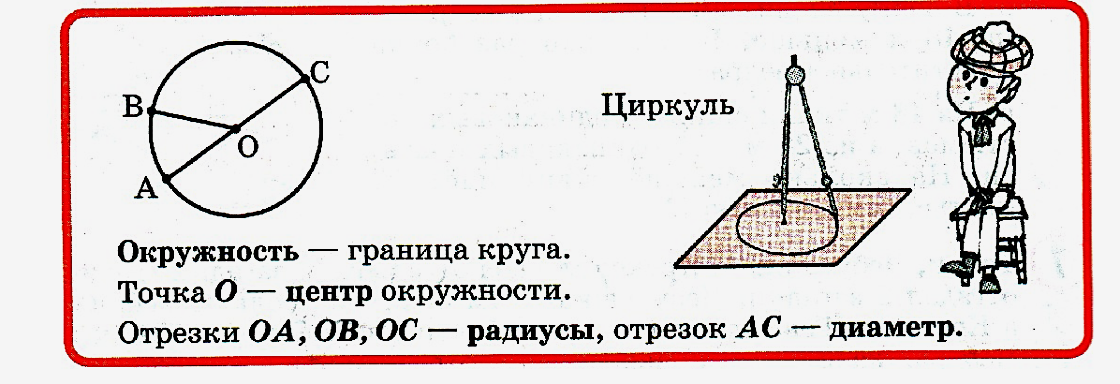 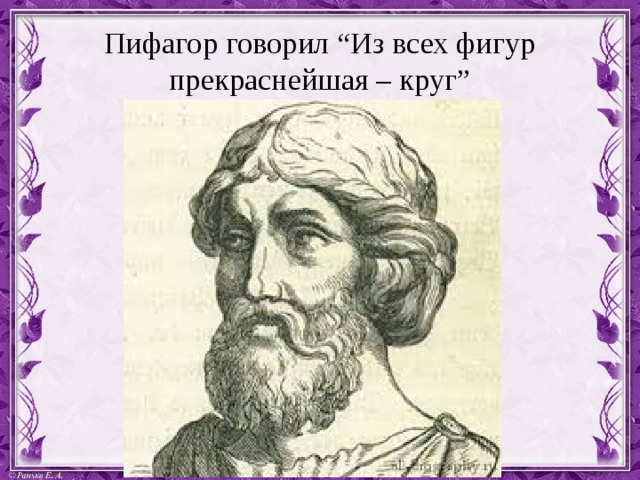 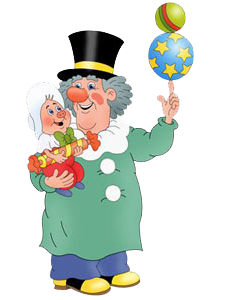 Реши примерыНачертиРеши задачуНачерти аренуГрупповая работаИгра «Да. Нет.»